Centrum sociálnych služieb Horný Turiec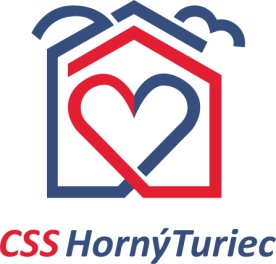 hľadá do svojich radov DOBROVOĽNÍKOVNáplň práce: 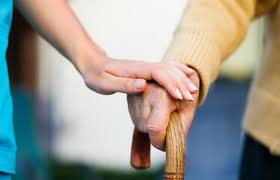 - Pomoc pri ošetrovateľskej starostlivosti o    klienta- Pomoc pri ergoterapii ( aktivity s jednotlivcom alebo skupinkou, rozhovory, hry, pomoc pri stravovaní a obliekaní,...)Benefity: príjemný kolektív,dobrý pocit,nové vedomosti a skúsenostiProfil dobrovoľníka: vek nie je rozhodujúci,študent alebo absolvent školy s humanitárnym a zdravotným zameraním, hlavne v odbore sociálna práca, pedagogika, ošetrovateľstvo, opatrovateľstvo, fyzioterapia,psychicky schopný zvládať stres a problémové situácie, komunikatívny, humánny, bez diskriminácie akéhokoľvek druhu,aktivity minimálne 1 hodinu. Kontakt:  Bc. Matulová Renáta                                     Mgr. Gabriela Dubraviková                  personálne oddelenie                                   manažér projektov                             Mob. 0917 033 111                  Tel.    043/4922518 kl.17                              Tel.    043/4922518 kl.10                 mail:  pamddtt@vuczilina.sk                        mail:  mkddtt@vuczilina.sk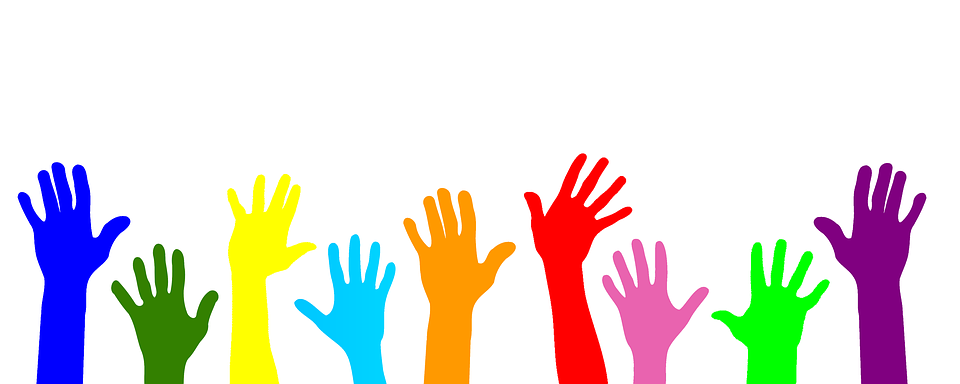 